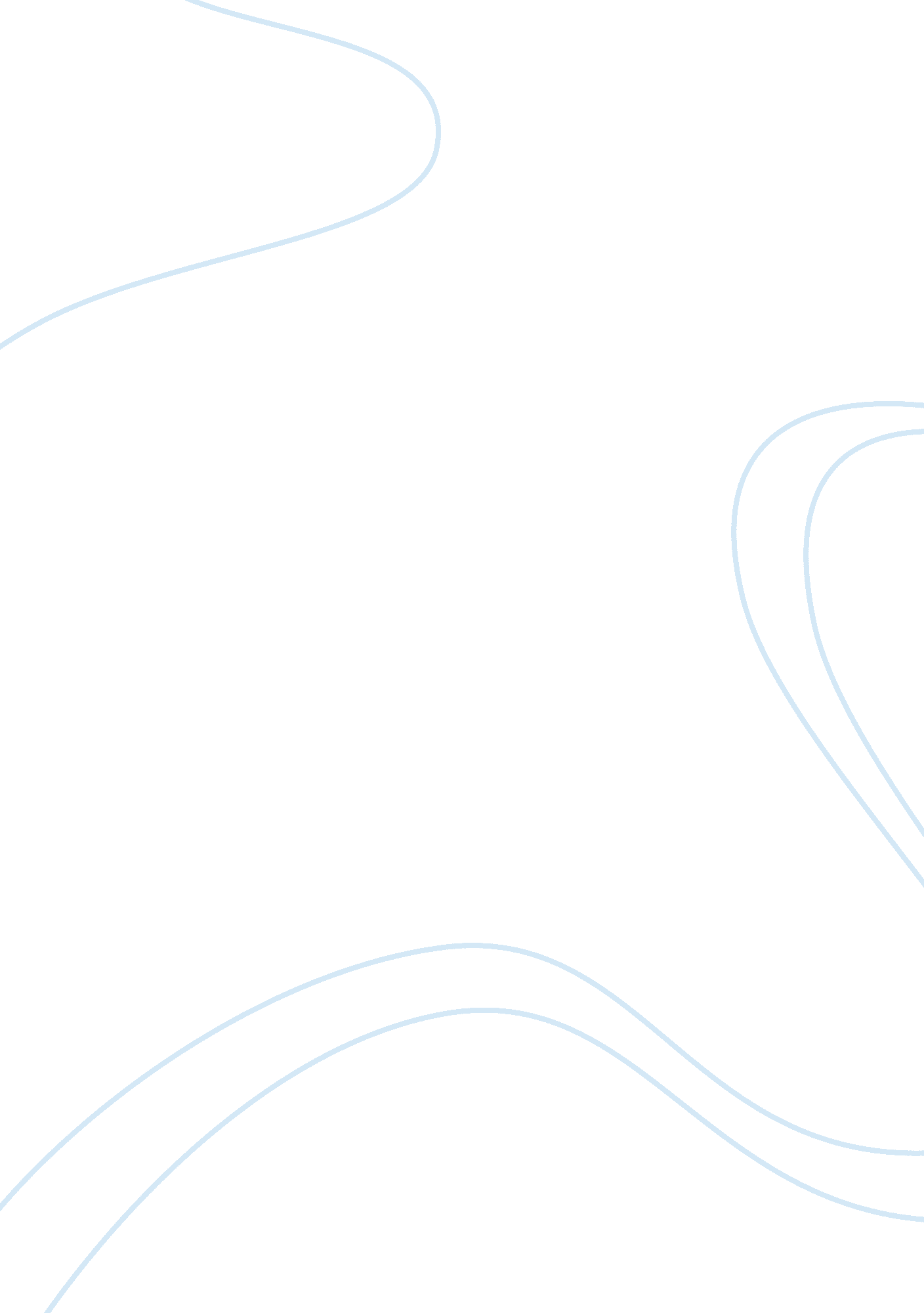 The integrated marketing communication program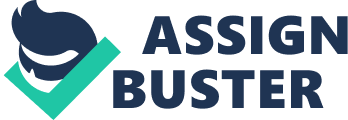 Abstraction Integrated Marketing Communication is more than the coordination of a company 's outgoing message between different media and the consistence of the message throughout. Stairss in an integrated selling system are: Customer base which is an indispensable component to implementing incorporate selling that helps to section and analyse client purchasing wonts Schemes involves insight from analysis of client informations is used to determine selling, gross revenues, and communications schemes Tacticss to be employed in one time the basic scheme is determined, the appropriate selling tactics can be specified which best marks the specific market. Measuring consequences of client responses and new information about purchasing wonts are collected and analysed to find the effectivity of the scheme and tactics. It is an aggressive selling program that captures and uses an extended sum of client information in scene and tracking selling scheme. The Federal Express, is a taking messenger company in the United States of America, that has adopted ‘ IMC ' in their operations and this has brought about a singular success. However, with all these successes there is still need for betterment. In an age of increasing information overload, the consumer has developed a get bying mechanism to cover with the sum of information being received. There is increasing groundss that clients and chances are establishing most of their buying determinations on what they perceive to be of import or true ( or what they think is right or incorrect ) instead than on solid, rational, economically derived information. To the consumer, perceptual experience is truth. A perceptual experience may non be right, but it is what they know, and what they know is all they need to cognize. Any minor incompatibility that does non fit the bing “ mind map” will be ignored. An organisation that is inactive in operation decidedly will non last the really competitory market, both local and international. So there is the demand for the research and development section of organisations to be really sensitive to the client demands. Assignment 2 Harmonizing to Mcgoon Cliff ( 1998 ) , Integration requires a high grade of interpersonal and cross-functional communicating within the organisation, across concern units and with outside providers. It can non be driven by formal policies and processs entirely, at Federal Express, a messenger service company within the selling section ‘ IMC ' activities are centered around client sections. Each section is staffed by a cross-functional squad composed of a director, a seller, an analyst, an bureau history executive and a representative from the agency-managed fulfilment house. These cross-functional squads meet every bit often as necessary. Electronic mail has greatly facilitated this integrating. All selling sellers are connected to FedEx and to each other through the FedEx corporate electronic mail system. Elliot Susan ( 1998 ) noted that the ‘ IMC ' evolves communication around clients and help them more through the assorted phases of the purchasing procedure and in making this they develop a duologue and nurtures its relationship with clients of Federal Express and this has cemented a bond of trueness with clients and this has protected the company from the inevitable onslaught of rivals and given them ( FedEx ) a powerful competitory advantage. Mcgoon Cliff ( 1998 ) stated that ‘ IMC ' communicate the FedEx values to its stakeholders in four phases and this include Tactical coordination of marketing communicating, this is where most organisation seeking IMC Begin, and focal point is on functional countries including advertisement, publicity, direct response, public dealingss and particular events. Emphasis is on developing “ one-sight” , ‘ one sound ' policies and plans. Second, present the range of marketing communicating. Here the organisation begins to analyze communicating from the client 's point of view, looking at all contact and entry point of clients with the company. The critical inquiry alterations from “ How do we make the client? ” To “ how does the client reaches us? ” Outside alternatively of inside out. Besides, the range of communicating activities broadens to include internal selling to employees, providers and other concern spouses. Third phase is the application of information engineering. Here the organisation uses informations gained through IT to supply a footing to place value and supervise the impact of incorporate internal and external communicating plans to identify client sections overtime. The 4th phase is the fiscal and strategic integrating. At this top degree of integrating, accent displacements from accomplishments and informations to driving corporate strategic planning utilizing client information and penetration. Fiscal steps of selling are adopted based on return-on-customer investing steps. Harmonizing to MMC Learning Journal ( 2009 ) Communications are in fact multifaceted, multi-step and multi-directional. Opinion leaders talk to each other. Customers talk to sentiment leaders. Understanding multiphase communications helps sellers communicate straight through mass media and indirectly through aiming pioneers, and other influential people. How messages are selected and processed within the heads of the mark market is a huge and complex inquiry. Although it is over several hierarchal, a message theoretical account, like efforts to map the mental procedures through which a purchaser passes en path to doing a purchase. There are many other theoretical accounts that attempt to place each phase. In world the procedure is non ever a additive sequence. Buyers frequently looped more information. There are other much more complex theoretical accounts that attempt to map the interior workings of the head. In world, sellers have to choose communications tools that are most suited for the phase which the mark audience has reached. For raising consciousness or developing involvement, while free samples and gross revenues publicities may be the manner to bring forth test. Despite the many benefits of Integrated Marketing Communications ( or IMC ) , there are besides many barriers. Here is how you can guarantee your Golden Rules of Integration. Get Senior Management Support for the enterprise by guaranting they understand the benefits of IMC. Integrate At Different Levels of direction. Put ‘ integration ' on the docket for assorted types of direction meetings - whether on bringing trucks or PR, Gross saless Promotions staff are incorporating their messages. To make this you must hold carefully planned internal communications. Ensure the Design Manual or even a Brand Book is used to keep common ocular criterions for the usage of Sons, type faces and colour. Focus on a clear selling communications scheme. Have crystal clear communications aims, clear placement statements. Ensure all communications add value to ( alternatively of dilute ) the trade name or organisation. Exploit countries of sustainable competitory advantage. Start with a Zero Budget. Start from abrasion. Construct a new communications program. Stipulate what you need to make in order to accomplish your wants, frequently less than you ideally need, so you may hold to prioritise communications activities consequently. Think Customers First. Wrap communications around the client 's purchasing procedure. Identify the phases they go through earlier, during and tools which are right for each phase. Develop a sequence of communications activities which help the client to travel easy. 